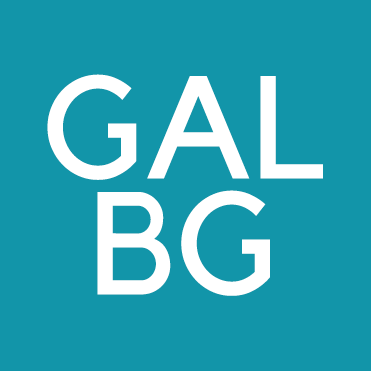 PdA GAL BARIGADU GUILCER  –  Azione chiave 2.1Passo passo in filiera. Nucleo territoriale agroalimentare e artigianale del GAL Barigadu GuilcerSottomisura: 19.2- Sostegno all'esecuzione degli interventi nell’ambito della strategia di sviluppo locale di tipo partecipativo INTERVENTO 19.2.6.4.2.1.5 Dalla produzione alla commercializzazione. Interventi a sostegno delle imprese di trasformazione e commercializzazione dei prodotti identitari del Barigadu Guilcer – B) produzioni extra-agricole artigianali”.Codice Univoco Bando:  Allegato B – Dichiarazione di impegnoIl/La sottoscritto/a ______________________________________________________nato/a ___________________________ Prov.__________il ________________________Cod. Fiscale____________________________________________________residente a __________________________ via ______________________________________ n_____ in qualità di titolare/rappresentante legale dell’impresa ____________________________, con sede legale in _____________________via/località______________________________ n. ___Iscritta al registro delle imprese sezione artigiani con n._________ della CCIAA di ___________________ Partita IVA __________________________ Tel. _____________ Cell._________________ Indirizzo PEC _______________________________ Mail _________________________________________consapevole delle sanzioni penali previste dall’articolo 76 del D.P.R. 445/2000, per le ipotesi di falsità in atti e/o dichiarazioni mendaci ivi indicate, ai sensi degli articoli 46 e 47 del D.P.R. 445/2000, DICHIARAche i dati anagrafici, gli stati e le qualità sopra riportate sono veritieri.di essere a conoscenza delle disposizioni e norme comunitarie e nazionali che disciplinano la corresponsione degli aiuti richiesti con la presente domanda;di essere a conoscenza del contenuto del bando di adesione alla misura e degli obblighi specifici che assume a proprio carico con la presente domanda e di accettarne i relativi contenuti;di essere in possesso di tutti i requisiti richiesti dal bando per accedere alla misura prescelta;che il proprio fascicolo aziendale è aggiornato alla data di presentazione della domanda di sostegno e riporta tutte le informazioni richieste;di essere a conoscenza dei criteri di selezione e di ammissibilità, degli impegni e degli altri obblighi definiti ai sensi della normativa comunitaria, riportati nel bando di adesione;che gli investimenti che saranno realizzati e per i quali si richiede il contributo a valere sull’operazione "19.2.6.4.2.1.5 Dalla produzione alla commercializzazione. Interventi a sostegno delle imprese di trasformazione e commercializzazione dei prodotti identitari del Barigadu Guilcer – B) produzioni extra-agricole artigianali " non hanno beneficiato di altri finanziamenti pubblici regionali, nazionali ed europei;di essere a conoscenza degli effetti sanzionatori per le affermazioni rese e non rispondenti al vero anche in relazione alla perdita degli aiuti previsti dalla normativa comunitaria e nazionale in materiadi non essere sottoposto a pene detentive e/o misure accessorie interdittive o limitative della capacità giuridica e di agire fatta salva l'autorizzazione degli organi di vigilanza e/o tutori;che non sussistono nei confronti propri cause di divieto, di decadenza o di sospensione, di cui all'articolo 10 della Legge 31 maggio 1965 n.575 e successive modificazioni;di essere consapevole che l’omessa o errata indicazione del codice IBAN determina l’impossibilità per l’organismo pagatore di provvedere all’erogazione del pagamento.DICHIARA INOLTRE- che gli investimenti per i quali si richiede il finanziamento sono finalizzati al rafforzamento delle produzioni identitarie territoriali e NON riguardano:attività finanziate con i bandi di cui alla misura 6.4 dell’ambito I – Turismo sostenibile, del PDA;la creazione o il sostegno di attività il cui prodotto (output) sia incluso all’allegato I del trattato UE.- che con la sottoscrizione della domanda di sostegno SI IMPEGNAAd assicurare che le attività di rafforzamento delle imprese extra-agricole siano rivolte a favorire lo sviluppo e a sostenere le produzioni identitarie con particolare riferimento alle attività artigianali di trasformazione e commercializzazione delle produzioni extra-agricole di cui al bando 19.2.6.4.2.1.5 “Dalla produzione alla commercializzazione. Interventi a sostegno delle imprese di trasformazione e commercializzazione dei prodotti identitari del Barigadu Guilcer – B) produzioni extra-agricole artigianali "A contribuire all’attuazione della strategia di marketing territoriale del GAL Barigadu Guilcer, impegnandosi a non adottare misure che siano palesemente in contrasto con gli indirizzi della strategia di sviluppo turistico in atto nel territorio del GALBG e riportate nel PDA e nel Complemento al PdA.Ad osservare il vincolo di stabilità delle operazioni (par.19 del bando) garantendo che l’intervento che comporta investimenti per i quali si richiede il sostegno sia mantenuto per almeno cinque anni dal pagamento del saldo al beneficiario; A garantire il mantenimento delle condizioni e del punteggio dichiarato con i criteri di valutazione per tutta la durata dell’intervento;Ad assumere a proprio carico ogni eventuale maggiore onere imprevisto o imprevedibile senza procedere ad alcuna riduzione quali/quantitativa dell’intervento.A fornire ulteriore documentazione richiesta dal GAL in ordine alla proposta progettuale presentata, qualora se ne facesse richiesta; A rispettare il cronoprogramma previsto per la realizzazione del progetto.Nel caso in cui il richiedente si sia attribuito il punteggio (barrare il campo di interesse):a mantenere fede all’interesse manifestato di aderire al censimento delle imprese delle produzioni identitarie del Barigadu Guilcer;a mantenere fede all’interesse manifestato di aderire a un’azione pilota/gruppo cooperazione.Nel caso in cui il richiedente abbia sottoscritto le linee guida per l’ospitalità turistica (barrare il campo con una crocetta):A mantener fede all’impegno assunto con la sottoscrizione delle linee guida sull’ospitalità turistica del Barigadu Guilcer – Carta di valorizzazione e carte di qualità.Luogo e data  	Firma(Il titolare/legale rappresentante)INFORMATIVA ai sensi del Regolamento UE n. 679/2016 (“PRIVACY”):Il sottoscritto dichiara di essere informato, ai sensi e per gli effetti di cui al Regolamento UE n. 679/2016, che i dati personali raccolti saranno trattati, anche con strumenti informatici, nell’ambito del procedimento per il quale la presente dichiarazione viene resa.Il titolare del trattamento dei dati è il GAL Barigadu Guilcer AUTORIZZAIl GAL Barigadu Guilcer al trattamento e all’elaborazione dei dati forniti con la presente dichiarazione, per le finalità gestionali e statistiche, anche mediante l’ausilio di mezzi elettronici o automatizzati, nel rispetto della sicurezza e della riservatezza e ai sensi dell’articolo 38 del citato DPR n. 445/2000 allegando alla presente dichiarazione, copia fotostatica di un documento di identità.Luogo e data  	Firma(Il titolare/legale rappresentante)BANDO PUBBLICO GAL                       REG UE 1305/2013, Art. 19